Union particulière pour la classification internationale des brevets (Union de l’IPC)Groupe de travail sur la révision de la CIBTrente-huitième sessionGenève, 13 – 17 novembre 2017Projet d’ordre du jourétabli par le SecrétariatOuverture de la sessionAdoption de l’ordre du jour
Voir le présent document.Rapport sur la dix-septième session du Groupe de travail (WG1) de l’IP5 sur la classification
Rapport verbal présenté par le JPO au nom des offices de l’IP5.Projets de révision de la CIB relatifs au domaine de la mécanique
Voir les projets C 486, C 488, C 491, F 059, F 067, F 084, F 085, F 086 et F 090.Projets de révision de la CIB relatifs au domaine de l’électricité 
Voir les projets C 489, F 044, F 048, F 050, F 053, F 055, F 061, F 062, F 065, F 066, F 068, F 070, F 073, F 079, F 087, F 088, F 091 et F 092.Projets de révision de la CIB relatifs au domaine de la chimie
Voir les projets C 487, C 490, F 047, F 069, F 077, F 078 et F 083.Projets de définitions de la CIB relatifs au domaine de l’électricité
Voir les projets D 310 et D 311.Projets de maintenance de la CIB relatifs au domaine de la mécanique
Voir les projets M 611, M 618, M 780, M 782, M 783, M 784, M 785 et M 786.Projets de maintenance de la CIB relatifs au domaine de l’électricité
Voir les projets M 619, M 774, M 775, M 776 et M 779.Projets de maintenance de la CIB relatifs au domaine de la chimie
 Voir les projets M 615, M 769 , M 778 et M 781.Actualités sur les questions informatiques concernant la CIB
Exposé présenté par le Bureau international.Prochaine session du groupe de travailAdoption du rapportClôture de la sessionLa séance d’ouverture débutera le lundi 13 novembre 2017, à 10 heures, au siège de l’OMPI, 34, chemin des Colombettes à Genève.[Fin du document]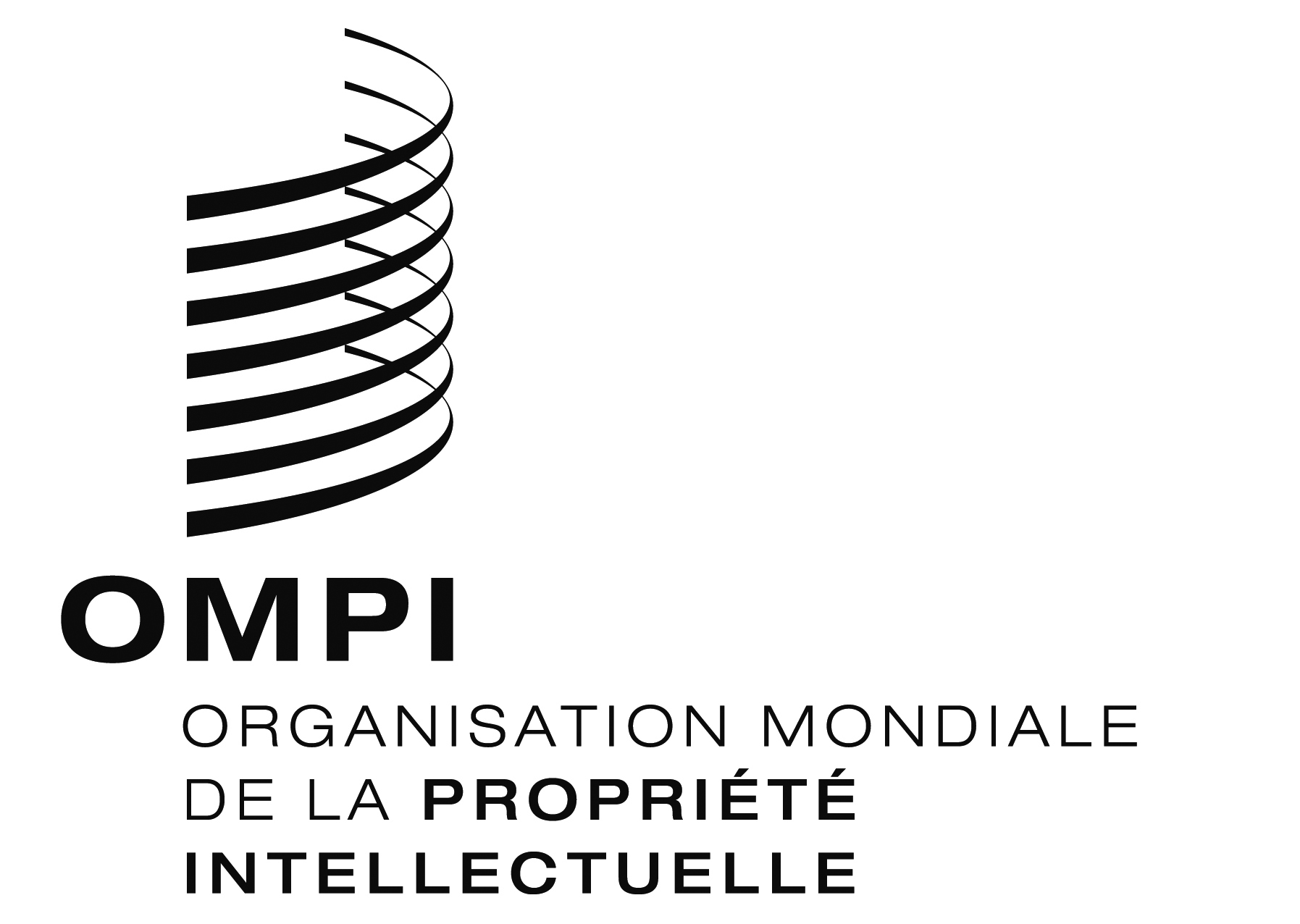 FIPC/WG/38/1 Prov.    IPC/WG/38/1 Prov.    IPC/WG/38/1 Prov.    (ORIGINAL : anglais  (ORIGINAL : anglais  (ORIGINAL : anglais  DATE : 6 septembre 2017  DATE : 6 septembre 2017  DATE : 6 septembre 2017  